Arbeitsblatt - SolarzelleArbeitsauftragErkläre den Aufbau und die Funktion einer Solarzelle! Fülle dazu die entsprechenden Zeilen zu den Abbildungen aus. 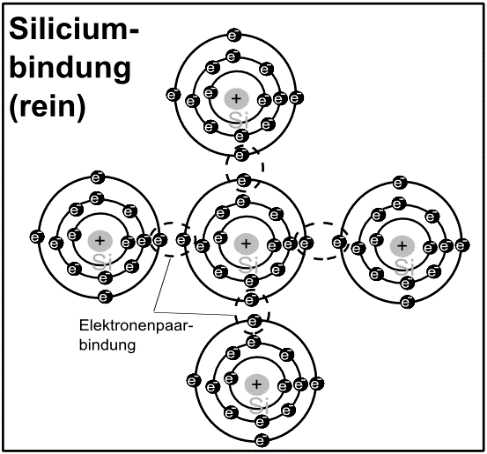 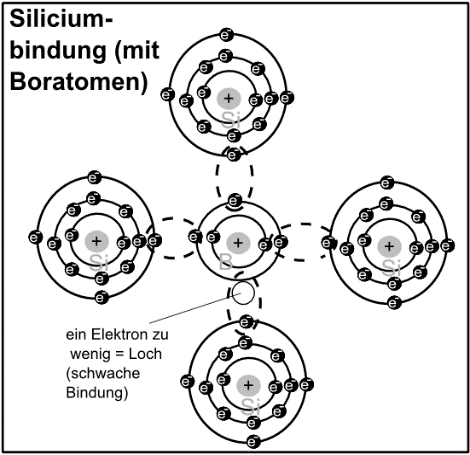 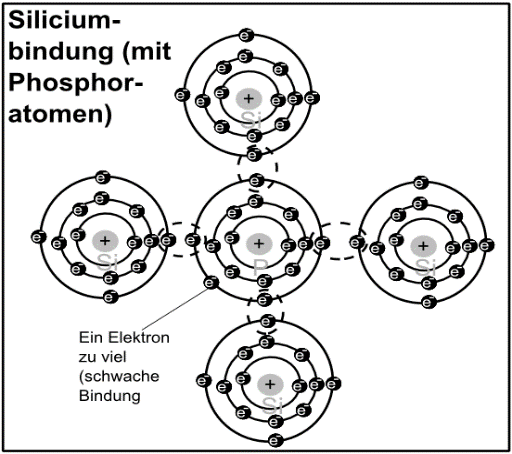 Silicium-Bindung: ________________________________________________________________________________________________________________________________________Silicium-Bindung (mit Bor-Atomen): _________________________________________________________________________________________________________________________Silicium-Bindung (mit Phosphor-Atomen): ____________________________________________________________________________________________________________________Entstehung einer Grenzfläche mit einem elektrischen Feld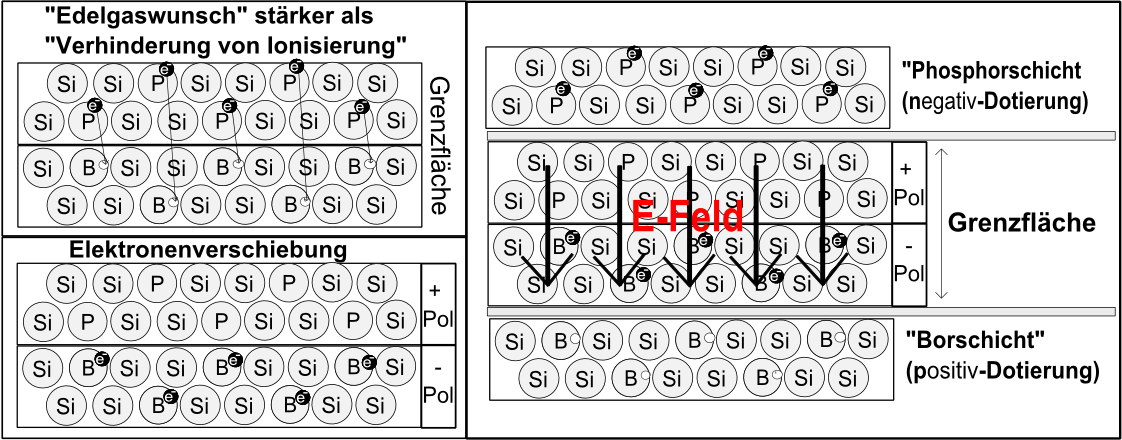 ____________________________________________________________________________________________________________________________________________________________________________________________________________________________________________________________________________________________________________Entstehung eines Stromkreislaufes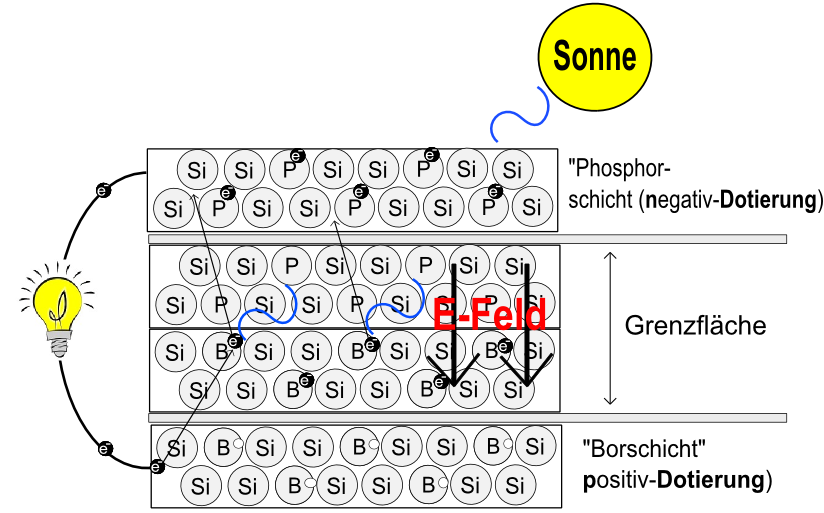 ____________________________________________________________________________________________________________________________________________________________________________________________________________________________________________________________________________________________________________________________________________________________________________________________________________________________________________________________________________________________________________________________________________________________________________________________________________________________________________________________________________________________________________________________________________________________________________________________________________________________________________________________________________________________________________________________________